Задание 1. Просмотрите смайлы, изображающие разные эмоциональные состояния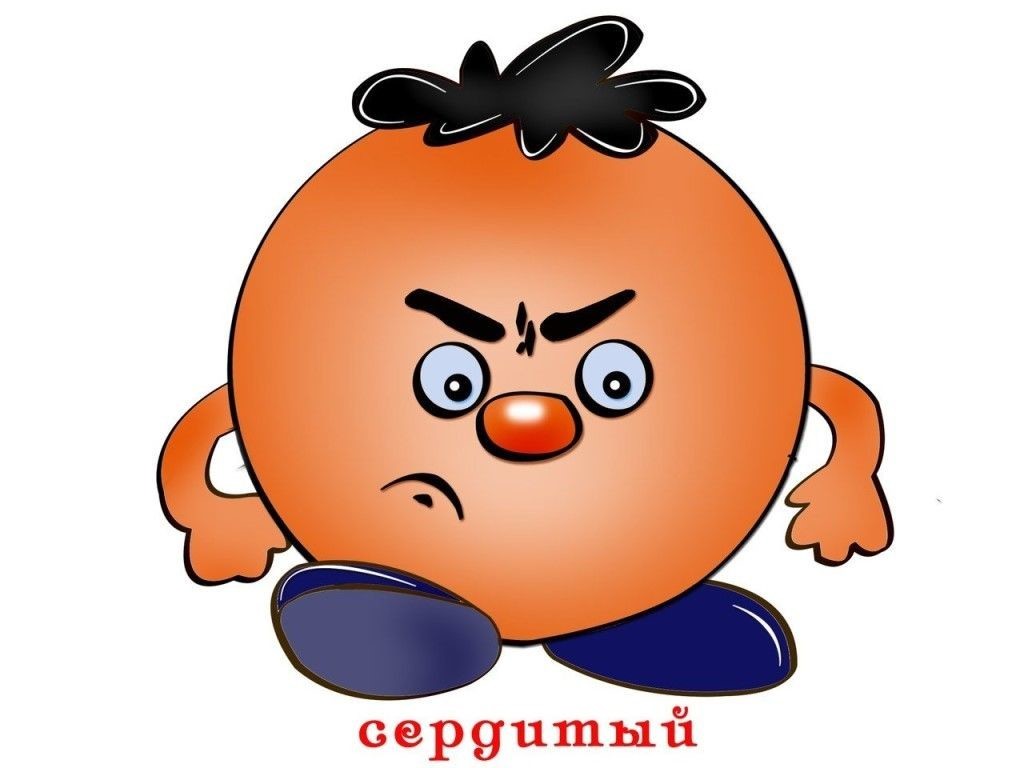 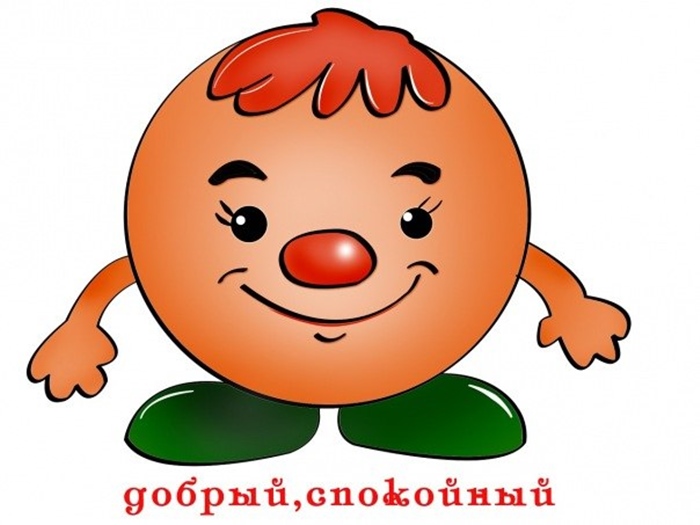 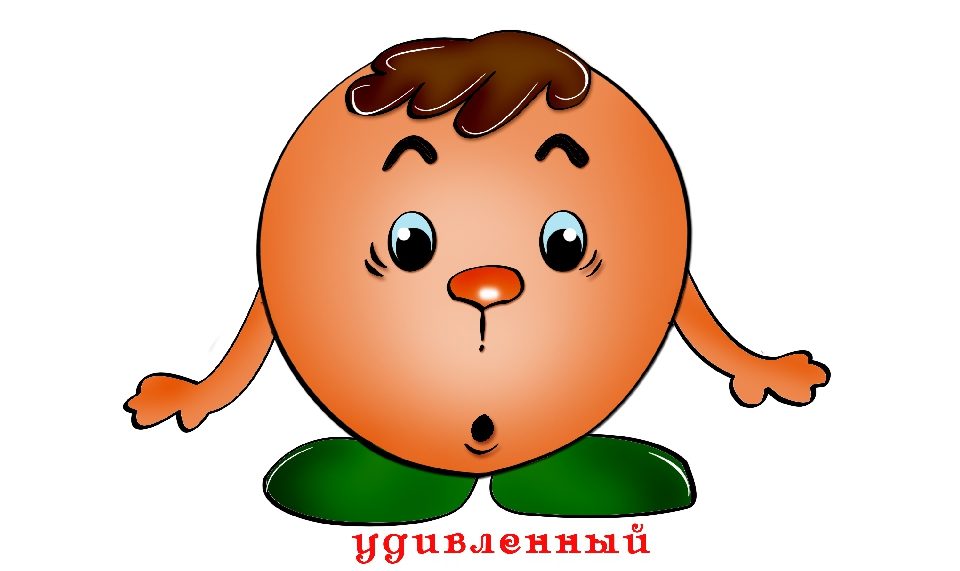 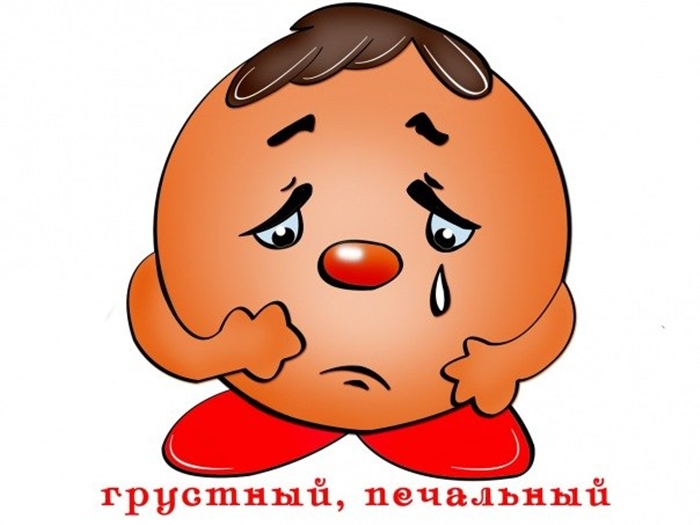 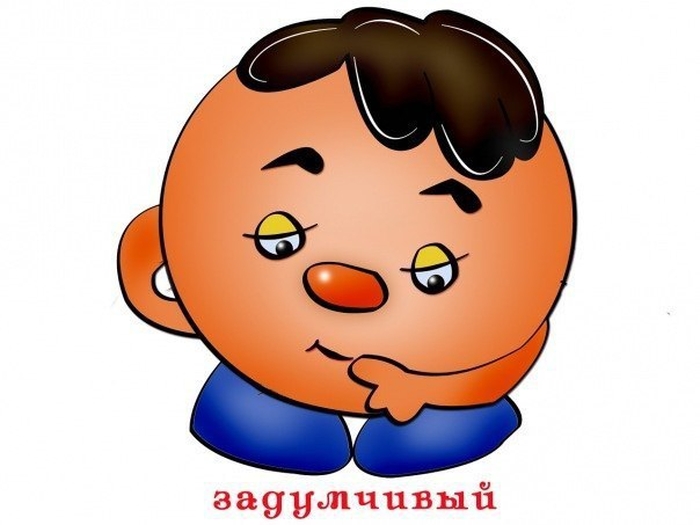 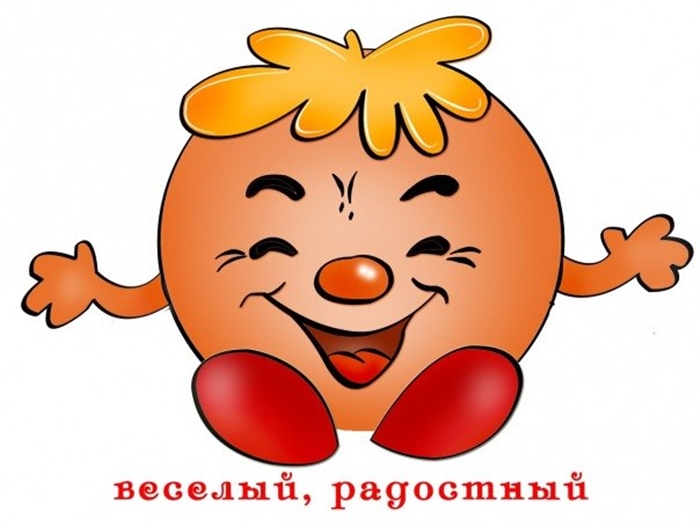 Задание 2. Повторите изучение эмоций на выражениях мимики мальчика и девочки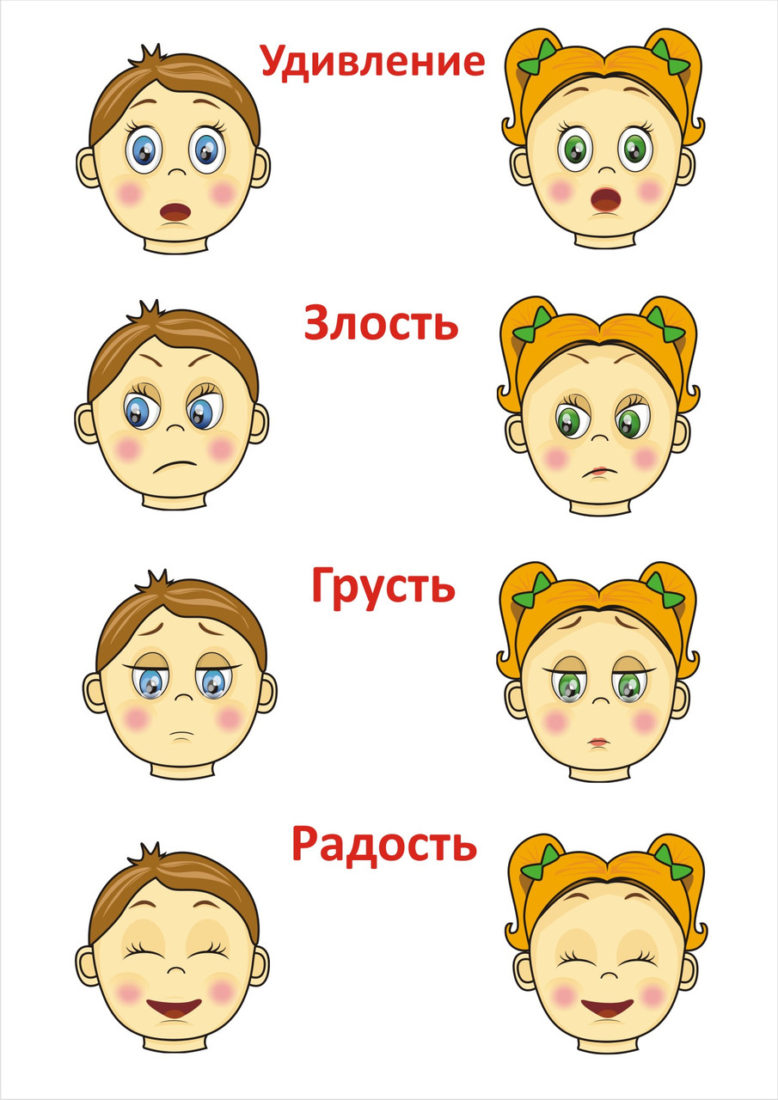 Задание 3. Попробуйте с детьми угадать эмоцию мальчика и девочки, меняйте личико мальчику и называем его эмоцию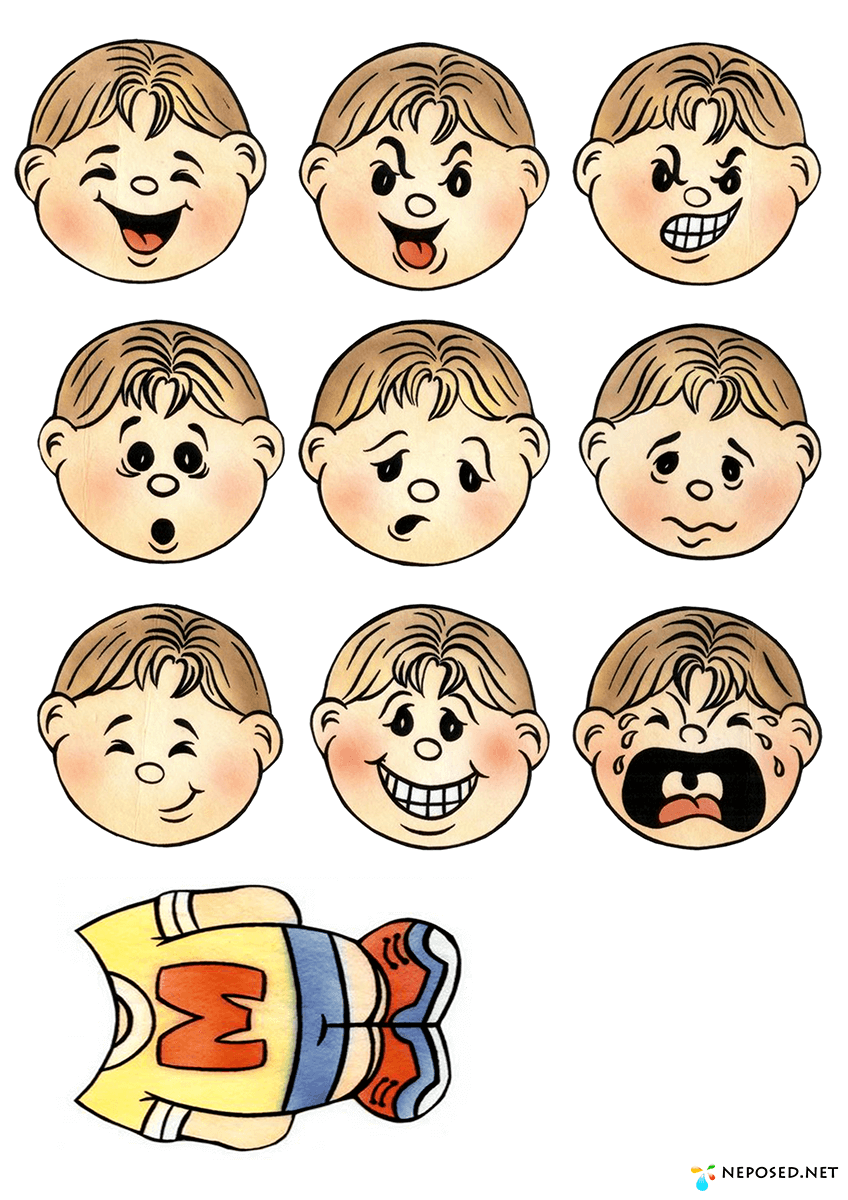 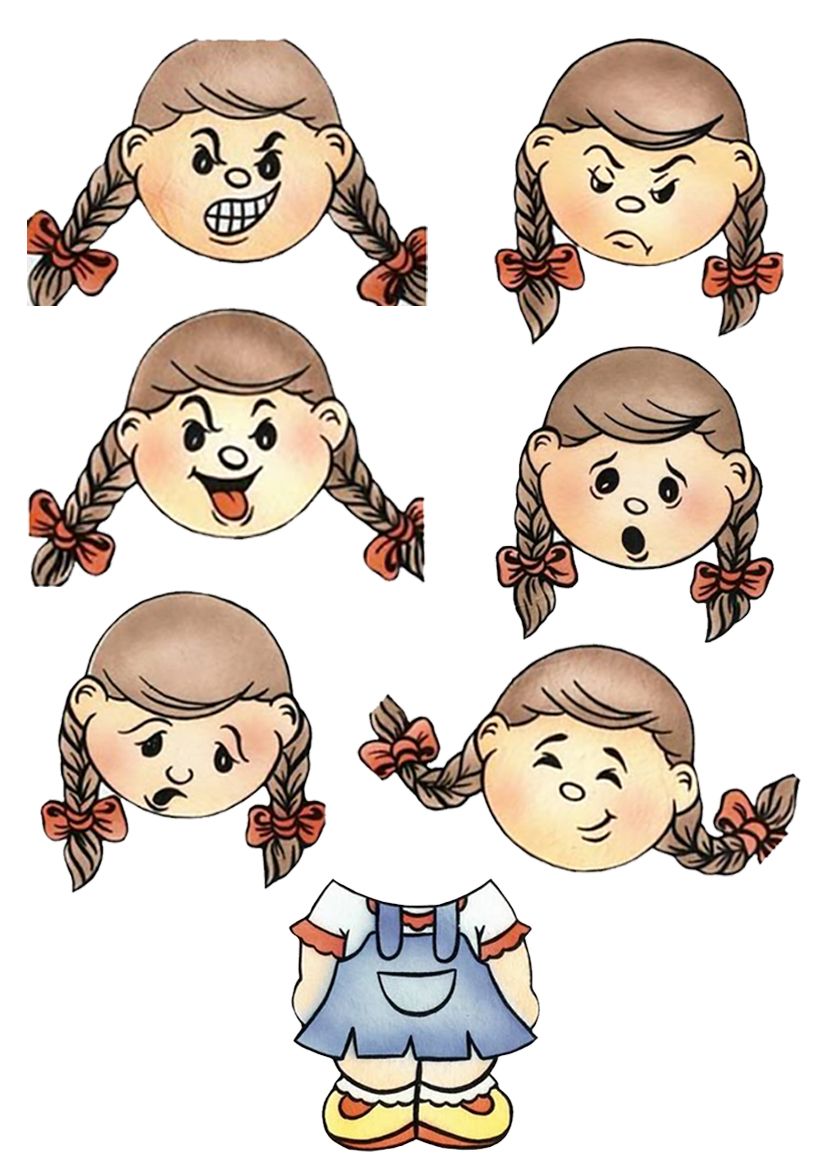 